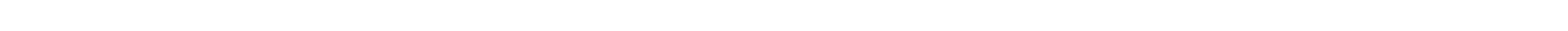 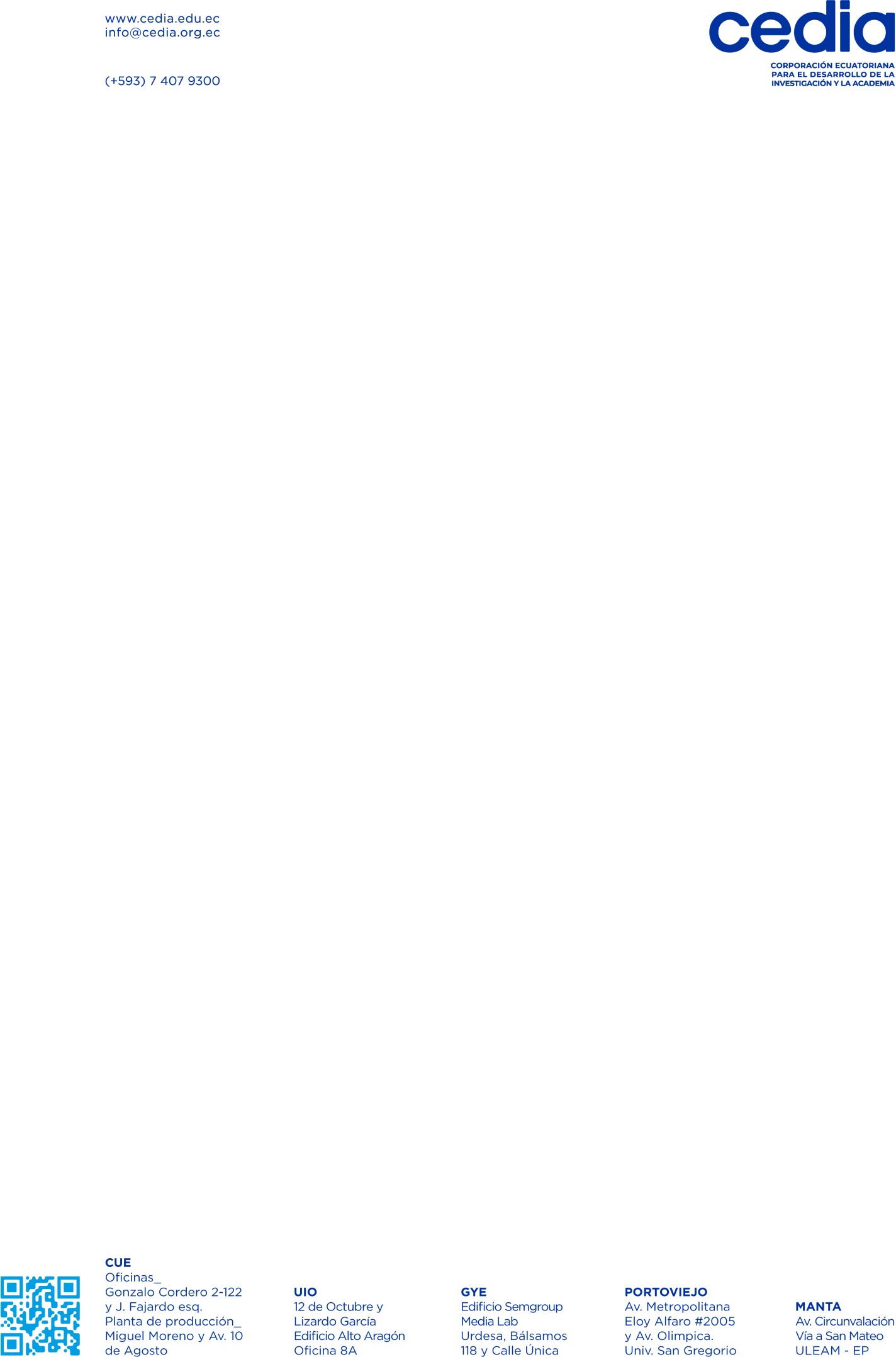 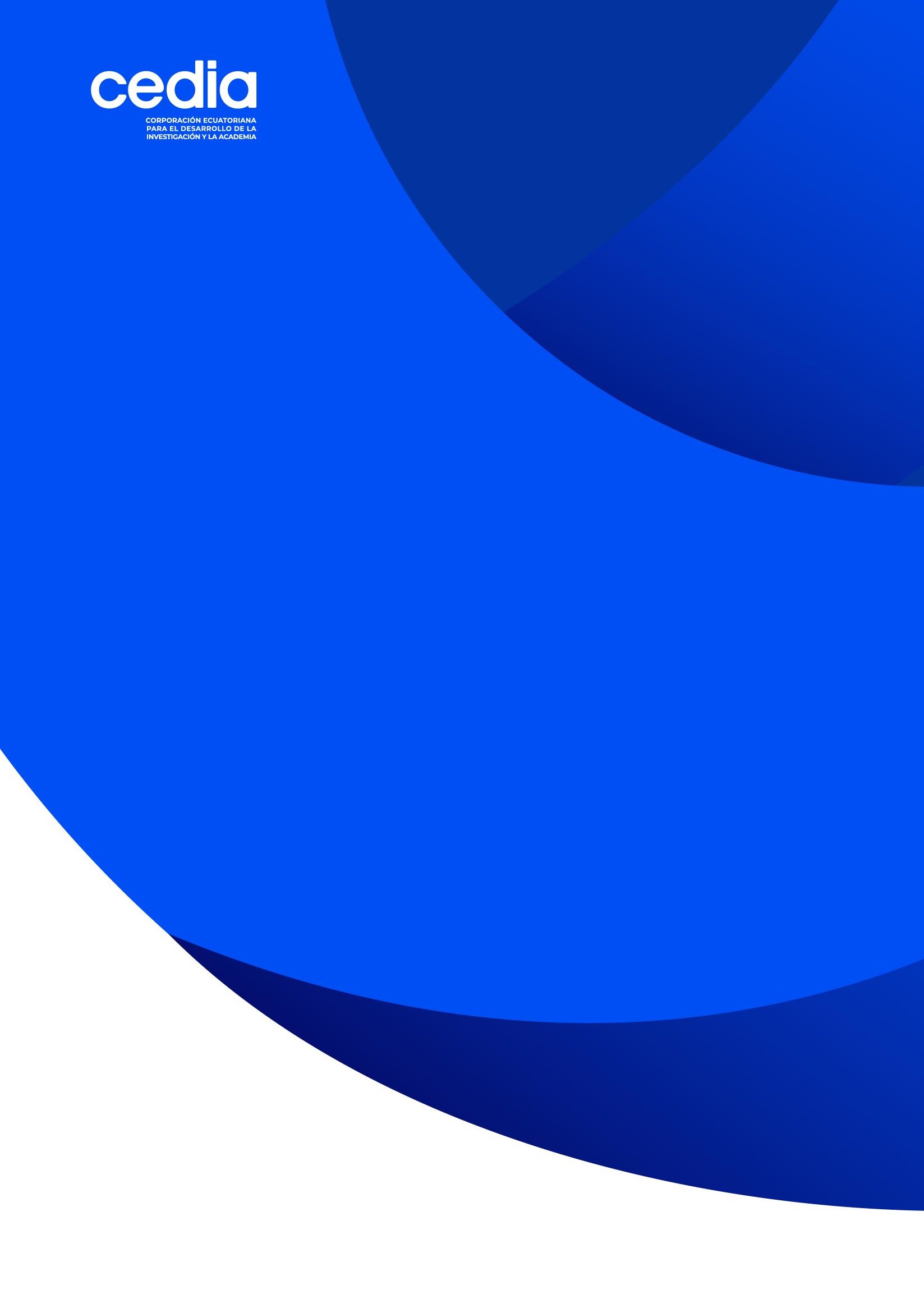 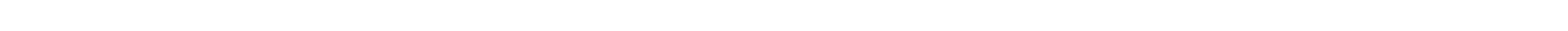 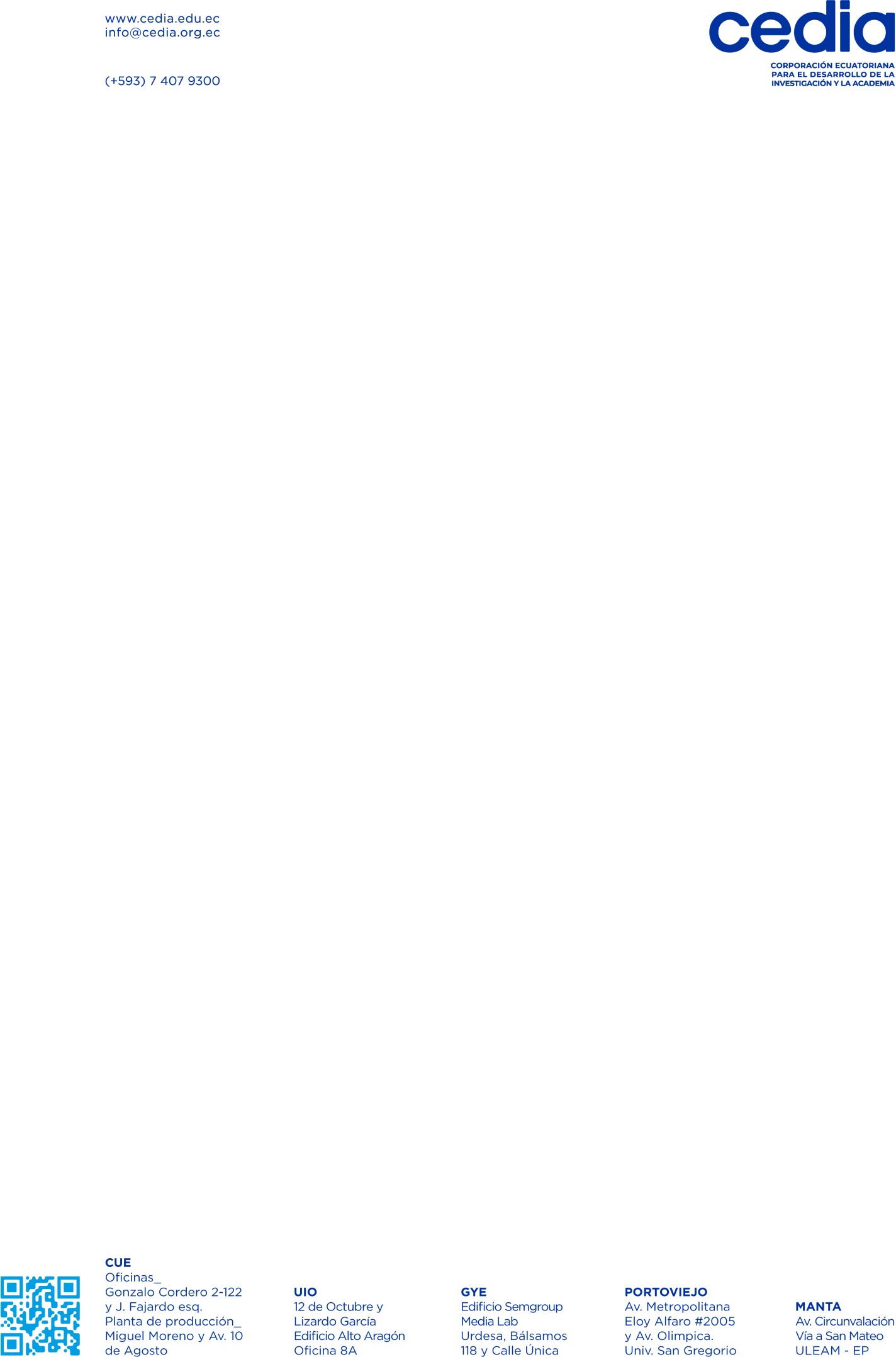 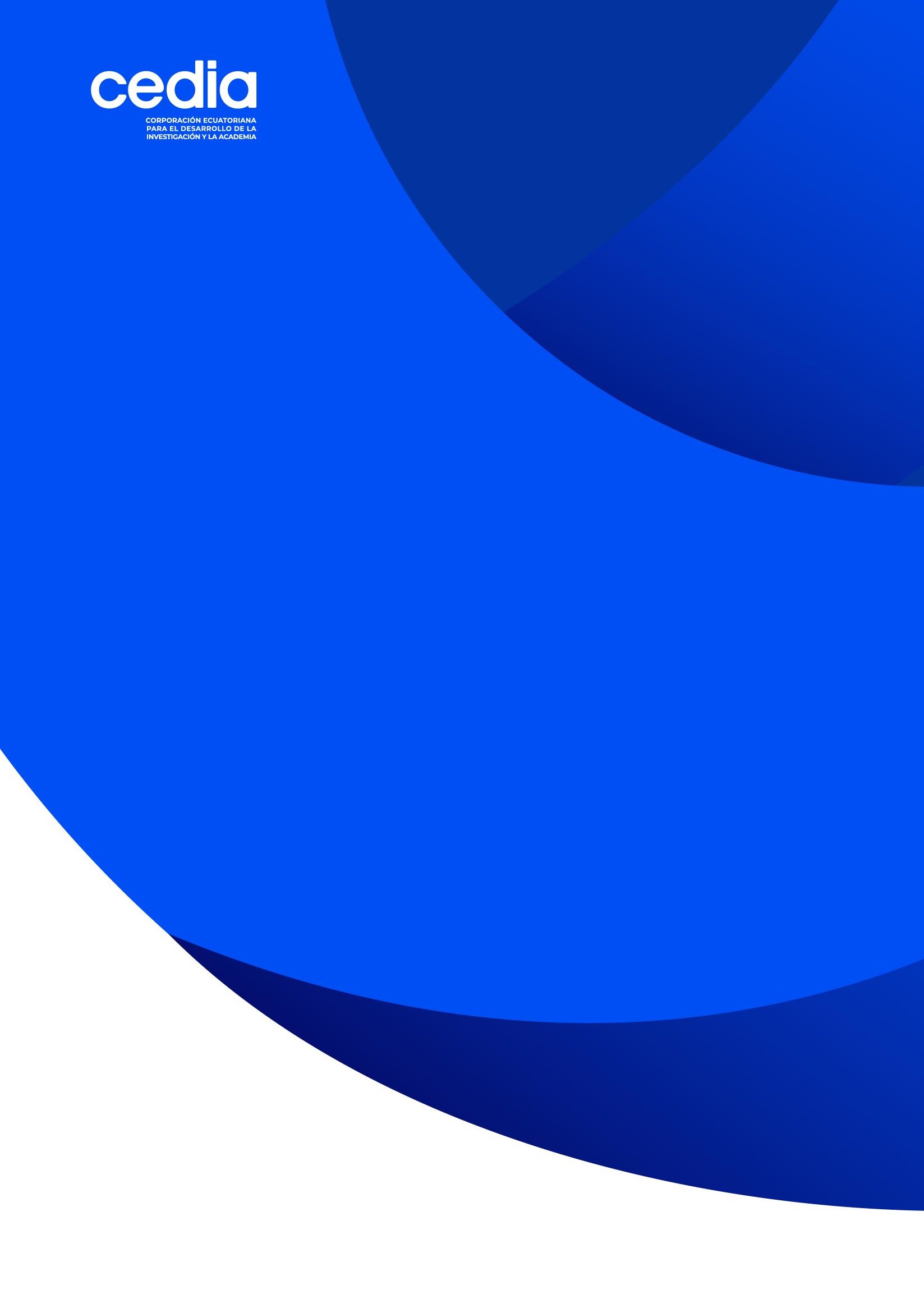 FORMULARIO DE APLICACIÓN“PONENTE”OBJETIVO.Recopilar información de participación en el programa PONENTE por parte de los postulantes.© Este contenido se encuentra protegido por Derechos de Autor, y es de titularidad exclusiva de CEDIA. Se autoriza su uso a los miembros de CEDIA, incluido su personal y sus estudiantes, únicamente para el proceso de postulación en la respectiva convocatoria. Queda totalmente prohibida la reproducción o distribución total o parcial no autorizada y su uso para fines ajenos al previsto. Cualquier duda de aplicación o interpretación puede ser comunicada al correo: ponente@cedia.org.ecFORMULARIO DE POSTULACIÓN FONDO PONENTE DESCRICIÓN DE ACTIVIDADESDATOS DE LOS PROPONENTESDATOS DEL CONGRESOPRESUPUESTO SOLICITADO (Máximo 4.000,00 USD)* Todo gasto adicional generado deberá ser justificado con la factura respectiva* El valor establecido para el Plan de Gestión del Conocimiento podrá ser utilizado solamente para cubrir este rubro.DESCRIPCIÓN DEL CONGRESOObjetivos (Describir el objetivo del Congreso organizado por las IES)Resumen (Máximo 500 palabras)Público objetivo Información de las revistas a las que se Indexarán las actas del congreso. (Detallar en que base de datos será indexado el libro de actas del congreso)PROGRAMA DEL CONGRESO (tentativo)(Presentar la agenda del congreso, donde se indique el día y la hora donde va a realizar su ponencia el Conferencista financiado por CEDIA.)PONENTE A FINANCIAR POR CEDIADatos personales:Información académica:Añadir información, como máximo hasta completar 2 páginas de hoja de vida. Debe especificarse la información que se detalla a continuación:Experiencia académica e investigativaProducción científica y otras experiencias relevantes para el congresoOtros congresos en los que haya participado Otras experiencias (relativas al congreso)INTEGRANTES DEL COMITÉ CIENTÍFICODetalle de Anexos ​​☐​ Anexo de Postulación ​​☐​ Cartas de Responsabilidad de todas las IES y organismos externos participantes suscritas por las máximas autoridades o su delegado ​​​☐​ Documento de encargo o acción de personal del delegado de la máxima autoridad en caso de suscribir documentos para la postulación. Declaración de Responsabilidad y Consentimiento  Yo   Declaro que cuento con la autorización de terceros involucrados para realizar esta postulación. Declaro que la Institución a la que represento, en la persona de su máxima autoridad y área correspondiente, conocen de esta postulación, me han autorizado a hacerla y cuento con su apoyo para este proceso; Declaro que mediante esta postulación no se están infringiendo derechos de terceros de ningún tipo, especialmente los relacionados a propiedad intelectual; Declaro que mediante esta postulación no se están infringiendo normas ecuatorianas vigentes, ni se atenta a la ética, la moral o las buenas costumbres o principios éticos y bioéticos de la investigación; Declaro que los datos que serán ingresados en el presente formulario son ciertos y me responsabilizo por ellos; Declaro haber leído y acepto las bases de la convocatoria.  Declaro que los datos personales se tratan de acuerdo a una base legal adecuada y en virtud de ella se los comparten con CEDIA sin incumplir la normativa vigente. Otorgo mi consentimiento expreso, libre e informado para que CEDIA trate mis datos personales para la finalidad de gestionar esta postulación de acuerdo a los términos contenidos en las bases de la convocatoria y este documento, es posible que CEDIA conserve los datos o una parte de los mismos a efectos de la atención de posibles responsabilidades que pudiesen derivarse de este proceso, en ese caso, los datos permanecerán bajo medidas adecuadas de seguridad. Declaro haber leído, entendido y acepto la política de privacidad de CEDIA que se encuentran en https://cedia.edu.ec/politica-de-privacidad/ ​ Entiendo que cualquier vulneración de derechos, así como la falsedad en la información enviada o declaración aquí realizadas serán notificadas a la máxima autoridad de la institución a la que represento y de ser necesario a la autoridad administrativa o judicial pertinente.**La base jurídica de este tratamiento es su consentimiento, usted podrá ejercitar todos los derechos previstos en la norma, así como retirar este consentimiento en cualquier momento sin que ello afecte al legítimo tratamiento realizado hasta la fecha. ____________________________________________Firma del PostulanteNombre del PostulanteNombresCIInstituciónCargoTeléfonoCorreoORCIDREDINombre del congreso:Institución(es) organizadora(s):Página web del congreso:Número de participantes previstos:Ciudad sede del congreso:Fecha de inicio:Fecha de finalización:Detalle de los horarios del evento:Nombre de la revista donde seindexarán las actas del congreso:Área de conocimiento principal delcongreso:Áreas secundarias del conocimiento delcongreso:RubroValorPasajesHospedaje Subsistencia Plan de Gestión del Conocimiento (Valor fijo)400,00Público Objetivo (detallar si son docentes/ investigadores/ estudiantes/ sector privado/ instituciones públicas)Impacto esperado (Breve descripción del aporte esperado con el congreso)Apellidos:Nombres:Núm. identificación:Correo electrónico:Nacionalidad:País de residencia:Número de teléfono:ORCID u otrosequivalentes:TítuloAñoInstituciónPaísNombresInstituciónCICargoTeléfonoCorreoORCIDREDI